	                 Conseils des Prud’hommes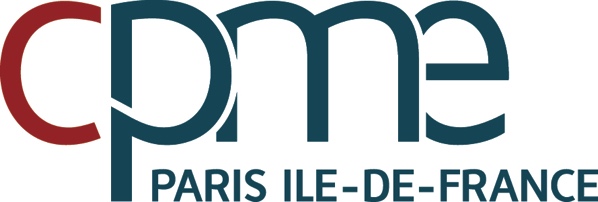 								   Désignations 2017															DECLARATION DE CANDIDATUREA retourner avant le 15 mai 2017 à la CPME Paris Ile-de-Francepar mail à m.pimoulle@cpmeparisiledefrance.fr  Contact CPME Paris Ile-de-France : Michel Pimoulle - 01 56 89 09 35Je soussigné(e) :Nom : ………………………….………………………………… Prénom (s) : …………………………….……………….………………Date et lieu de Naissance : …………………………………………………………..…………...…………………………………………Adresse Personnelle : …………………………………………………………………………………………………………………………..      …………………………………………………………………………………….……………………………………………………………………….Tel : ……………………………………….... Mob : ……………………………....………… E-mail : ………………………………..……
Activité professionnelle :Exerce une activité professionnelle actuellement ?      	     OUI    	     NONLe cas échéant, année de cessation d’activité : ……………………………………………………………………………………Fonction au sein de l’entreprise (actuelle ou dernière) : ………………………………….………………………………….
Entreprise (dénomination sociale) : ……………………………………………………………………………………………………Activité : ……………………………………………………………………………………. Code IDCC (1) : ……………………………….Adresse : ………………………………………………….………………...……………………………………………………………………..……………………………………………………………………………............…………………………………………………………………..Tel : ………………………………………... Mob : …………………………………….. E-mail : ………………………………………….
- présente ma candidature aux fonctions de Conseiller Prud’hommes au titre de la CPME … (département / à compléter) pour la mandature 2018-2022, (1) Code IDCC (identifiant convention collective) à retrouver sur la copie du dernier bordereau de versement des cotisations et contributions sociales, le dernier bulletin de paie ou la copie du contrat de travail d’un salarié rédigé en application de la convention collective relevant de la section au titre de laquelle l’employeur se présente ou sur le site de recherche des conventions collectives du ministère du travail .A ce titre, j’atteste :     être de nationalité française et âgé d’au moins 21 ans,
     n’être l’objet d’aucune interdiction, déchéance ou incapacité relative à mes droits civiques, n’avoir aucune mention figurant au Bulletin B2 du casier judiciaire incompatible avec l’exercice des  fonctions prud’homales,     pouvoir justifier, sur une période de référence de 10 ans précédent cette candidature :soit de l’exercice d’une activité professionnelle pendant une durée totale cumulée de 2 ans       (quelle(s) que soi(en)t la (les) activité(s) concerné(s)),soit d’un mandat de conseiller prud’hommes,     être candidat dans le conseil de prud’hommes, le collège et la section dont je relève selon les règles de rattachement établies, à savoir :
	être candidat au sein du (ou de l’un des) conseil(s) des prud’hommes suivant(s)  :
     CPH ... (ville)       CPH … (ville)        ….	         …		      …
« Dans quel conseil de prud’hommes puis-je être proposé comme candidat ?
Trouver le conseil de prud'hommes compétent pour une commune
 Accéder à la carte des ressorts des CPH pour connaître les CPH limitrophes »
     être employeur (ou assimilé) ou avoir cessé d’exercer toute activité professionnelle,« Dans quel collège puis-je être porté candidat ?
Qu’est-ce qu’un cadre prud’homal ?
Qu’est-ce qu’une délégation particulière d'autorité ?
Qu’est-ce qu’un conjoint collaborateur ?	être candidat au sein de la (ou de l’une des) section(s) suivante(s)  :
     Industrie              Commerce               Activités Diverses            Encadrement
 « Dans quelle section puis-je être porté candidat ?
Qu’est-ce qu’un cadre prud’homal ?
Tableau de répartition
Où trouver la convention collective dont je dépends en tant qu’employeur ?
      être candidat sur une seule liste, dans un seul collège et une seule section,- certifie l’exactitude des informations transmises et m’engage à faire part à la CPME … (à compléter) de toute modification pouvant intervenir.Date :							Signature (2) :

(2)  précédée de la mention « lu et approuvé »PIECES JUSTIFICATIVES A JOINDRE A LA DECLARATIONQuelles sont les informations et les pièces à fournir ?Attention ! les documents constituant votre dossier de candidature doivent être dématérialisés.  Il vous est possible de prouver les conditions de votre candidature par tout document pertinent.Toutefois, à compter de la date d’ouverture des candidatures (planning prévisionnel 2017), des modèles :de mandat donné au mandataire départemental pour présenter votre candidature etd’attestation sur l’honneur que vous disposez de vos droits civiques et n’exercez pas de fonctions incompatibles avec la fonction prud’homaleseront disponibles sur le portail www.designation-prudhommes.gouv.fr.Vous trouverez cependant ci-dessous, selon votre situation, quelques exemples de pièces justificatives que vous pouvez produire pour justifier de votre conseil, collège et section de rattachement et dont vous retrouverez une liste plus complète sur le portail www.designation-prudhommes.gouv.fr .      Pièces justificatives que je peux produire, quelle que soit ma situation :- justificatif d'état civil : copie d’une carte d’identité ou d’un passeport en cours de validité-  justificatif de domicile de moins de 3 mois :      - facture (électricité, gaz, eau, téléphone fixe, accès à internet, taxe d’habitation) ou (locataire) bail (de moins de 3 mois) ou quittance de loyer,     - hébergement à l’hôtel => attestation hôtelier et facture du dernier mois,     - hébergement chez un particulier : attestation, datée et signée, de l’hébergeant, copie de sa carte d’identité, facture (électricité, eau, …) ou (locataire) bail (de moins de 3 mois) ou quittance de loyer.- justificatif, sur une période de référence de 10 années précédant la candidature :- soit de l’exercice d’une activité professionnelle d’une durée totale cumulée de 2 ans (quelle(s) que soi(en)t la (les) activité(s) concerné(s) => outil d’aide au calcul de vos activités disponible à compter de la date d’ouverture des candidatures sur le portail www.designation-prudhommes.gouv.fr )		- soit d’un mandat de conseiller prud’hommes => attestation du greffe ou du président du conseil de prud’hommes d’avoir exercé les fonctions de conseiller prud’homme dans les 10 ans précédant la candidature.
Pièces justificatives que je peux produire en tant qu’employeur- extrait à jour K bis (pers. morale), extrait à jour K, carte d'artisan ou avis d'imposition (pers. physique), - professions libérales : attestation de la création de l’activité et, le cas échéant, des autorisations d’exercice de celle‐ci (inscription ou affiliation auprès d’un organisme professionnel, …)- copie du dernier bordereau de versement des cotisations et contributions sociales adressé à l'organisme chargé de leur recouvrement,- dernier bulletin de paie d’un salarié relevant de la section au titre de laquelle l’employeur se présente en tant que candidat ou copie de son contrat de travail rédigé en application de la loi ou de la convention collective,Pièces justificatives que je dois produire en tant que cadre assimilé à un employeur - attestation de « délégation particulière d’autorité » signée par l’employeur (modèle ci-joint) ou- copie du contrat de travail faisant état de cette « délégation particulière d’autorité ».Pièces justificatives que je peux produire en tant que retraité- relevé de carrière- relevé de pension.__________________